АДМИНИСТРАЦИЯ  ГАЛИЧСКОГО МУНИЦИПАЛЬНОГО  РАЙОНА КОСТРОМСКОЙ ОБЛАСТИП О С Т А Н О В Л Е Н И Еот   «  02  »  августа 2016  года   № 146   г. ГаличО внесении изменений в постановление администрации Галичского муниципального района от 10 сентября 2015 года № 157	В целях актуализации нормативного правового акта           ПОСТАНОВЛЯЮ:	1.Внести в постановление администрации Галичского муниципального района от 10 сентября 2015 года № 157 «Об утверждении мероприятий «дорожной карты», реализуемых для достижения запланированных значений показателей доступности для инвалидов объектов и услуг в Галичском муниципальном районе на 2016 – 2020 годы» (в редакции постановления администрации муниципального района от 17 июня 2016 года № 119) следующие изменения:           1)  в приложении № 2 к постановлению «Повышение значений показателей доступности для инвалидов объектов образования  и культуры  Галичского  муниципального района и услуг дорожной карты» дополнить строкам 4, 5, 6 следующего содержания:2. Исполняющему обязанности заведующего отделом по делам культуры, молодежи и спорта администрации муниципального района (Т. Ю. Румянцева) обеспечить выполнение  мероприятий дорожной карты, реализуемых  для достижения запланированных значений показателей доступности для инвалидов объектов и услуг.	3.Контроль за исполнением настоящего постановления возложить на заместителя главы администрации муниципального района по социально-гуманитарному развитию О. Ю. Поварову.          4. Настоящее постановление вступает в силу со дня его подписания и подлежит официальному опубликованию.Глава муниципального района   А. Н. ПотехинВЫБОРЫДепутатов Государственной Думы Федерального Собрания Российской Федерации седьмого созыва, выборы в органы местного самоуправления 18 сентября 2016 годаСВЕДЕНИЯ об  избирательных участках, участках референдума для проведения голосования и подсчета голосов избирателей, участников референдума на территории Галичского района Костромской областиИздается с июня 2007 годаИНФОРМАЦИОННЫЙ  БЮЛЛЕТЕНЬ________________________________________________________                                                                           Выходит 1 раз в месяц   БесплатноИНФОРМАЦИОННЫЙ  БЮЛЛЕТЕНЬ________________________________________________________                                                                           Выходит 1 раз в месяц   БесплатноУчредители: Собрание депутатов  Галичского муниципального района,                                Администрация  Галичского муниципального   районаУчредители: Собрание депутатов  Галичского муниципального района,                                Администрация  Галичского муниципального   района             № 23 ( 441)02  августа 2016 годаСЕГОДНЯ   В  НОМЕРЕ:СЕГОДНЯ   В  НОМЕРЕ:Постановление  адинистрации Галичского муниципального района Постановление  адинистрации Галичского муниципального района Постановление  адинистрации Галичского муниципального района № 146 от 02.08.2016 годаО внесении изменений в постановление администрации Галичского муниципального района от 10 сентября 2015 года № 157О внесении изменений в постановление администрации Галичского муниципального района от 10 сентября 2015 года № 157ВЫБОРЫДепутатов Государственной Думы Федерального Собрания Российской Федерации седьмого созыва, выборы в органы местного самоуправления 18 сентября 2016 годаВЫБОРЫДепутатов Государственной Думы Федерального Собрания Российской Федерации седьмого созыва, выборы в органы местного самоуправления 18 сентября 2016 годаВЫБОРЫДепутатов Государственной Думы Федерального Собрания Российской Федерации седьмого созыва, выборы в органы местного самоуправления 18 сентября 2016 годаСВЕДЕНИЯ об  избирательных участках, участках референдума для проведения голосования и подсчета голосов избирателей, участников референдума на территории Галичского района Костромской областиСВЕДЕНИЯ об  избирательных участках, участках референдума для проведения голосования и подсчета голосов избирателей, участников референдума на территории Галичского района Костромской области4.Доля образовательных учреждений ,  доступных для инвалидов, передвигающихся на креслах-колясках, в общем количестве  образовательных учреждений  ------50%100%--------Администрация Галичского муниципального района Отдел по делам культуры, молодежи и спорта администрации муниципального района 5Доля образовательных учреждений ,  доступных для инвалидов с нарушениями зрения в общем количестве  образовательных учреждений  ------50%100%--------Администрация Галичского муниципального района Отдел по делам культуры, молодежи и спорта администрации муниципального района6Доля образовательных учреждений ,  доступных для инвалидов с нарушениями слуха в общем количестве  образовательных учреждений  ------50%100%--------Администрация Галичского муниципального района Отдел по делам культуры, молодежи и спорта администрации муниципального района№ п/п№ избирательного участкаГраницы избирательного участкаМесто нахожденияМесто нахождения№ телефона№ п/п№ избирательного участкаГраницы избирательного участкаучастковой избирательной комиссии(адрес)помещениядля голосования(адрес)№ телефона82Центр – село Берёзовец. В состав входят населённые пункты Берёзовского сельского поселения: Артёмово, Берёзовец, Верково, Галузино, Голчино, Губино,  Занино, Матюково, Муравьище, Рожново, Рябинкино, Сидорово, Ступино, Фомицино, Феднево, Шиханово, ЩедриноМОУ Берёзовская средняя общеобразовательная школас. Березовец, ул. Бориса Лебедева, д. 10Спортивный зал МОУ Берёзовской средней общеобразовательной школыс. Березовец,ул. БорисаЛебедева, д. 1030-59083Центр – деревня Ладыгино. В состав входят населённые пункты Берёзовского сельского поселения: Вдовье, Гора Шабаново, Емельяново, Заднево, Закастье, Кишкино, Коптево, Куфтино, Ладыгино, Нероново, Ромашково, СередневоЛадыгинский сельский Дом культурыдер. Ладыгино,ул. Ленина, д. 1-аФойе Ладыгинского сельскогоДом культурыдер. Ладыгино,ул. Ленина,д. 1-а30-50084Центр – деревня Дмитриевское. В состав входят населённые пункты Дмитриевского сельского поселения: Дмитриевское, Житково, Жилотово, Ключи, Кольтегаево, Корнево, Крутцы, Куницино, Малое Сальково, Малышево, Митюрево, Никоново, Поляны, Пилино, Успенская Слобода, Федурново, Фоминское, ЯкушкиноАдминистративное здание Дмитриевского сельского поселениядер. Дмитриевское, ул. Центральная, 14Помещение Дмитриевской сельской библиотекидер. Дмитриевское,ул. Центральная, 1421-36585Центр – село Михайловское. В состав входят населённые пункты Дмитриевского сельского поселения: Богчино, ж.-д. разъезд Богчино, ж.-д. будка , Выползово, Денисьево, Лаптево, Лобачи, Михайловское, Сабаново, СипятровоМДОУМихайловский детский сад с. Михайловское, ул. Садовая, 12Помещение МДОУ Михайловского детского сада  с. Михайловское ул. Садовая, 1221-15286Центр-посёлок Красильниково. В состав входят населённые пункты Дмитриевского сельского поселения: Аздемерово, Аксёново, Алферьевское, Афонино, Буслово, Глухово, Катеринино, пос. Красильниково, разъезд Красильниково, деревня Красильниково, Льгово, Монаково, Мужилово, Самылово, СинцовоМОУ Красильниковская основная общеобразовательная школап. Красильниково, ул. Школьная, 21Спортивный зал  МОУ Красильниковской основной общеобразовательной школып. Красильниковоул. Школьная, 2138-14187Центр-село Кабаново. В состав входят населённые пункты Дмитриевского сельского поселения: Аничково, Борисовское, Ильинское, Кабаново, Ленивцево, Милятино,  Новое, Селищево, ЩелконоговоАдминистративное здание Дмитриевского сельского поселенияс. Кабаново, ул. Центральная, 12Помещение  Кабановской сельской библиотеки с. Кабаново,ул. Центральная, 1272-01788Центр-деревня Пронино. В состав входят населённые пункты Дмитриевского сельского поселения: Базеево, Бартеневщина, Бородино, ж.-д. будка , Готовцево, Деревеньки, Завражье, Заречье, Иваньково, Конеево, Курилово, Лыково, Марково, Михлино, Пастома, Пестово, Пронино, Савино, Соцевино, Шалино, ХолмПронинский сельский Дом культурыдер. Пронино,ул. Центральная, 19-аФойе Пронинского сельскогоДома культурыдер. Пронино,ул. Центральная,  19-а35-14489Центр-село Митино. В состав входят населённые пункты Дмитриевского сельского поселения: Гаврилково, Дьяконово, Жарки, Кракино, Митино, Папино, Петровское, Поляны, ПротасовоМитинская сельская библиотекас. Митино, ул. Молодежная, 1Помещение  Митинской сельской библиотеки с. Митино,ул. Молодежная, 135-22290Центр-село Углево. В состав входят населённые пункты Дмитриевского сельского поселения: Гавриловское, Дурцово, ж.-д. станция Тёбза, Углево, Холмец, ЯмышевоУглевский  сельский Дом культурыс. Углево, ул. Школьная, 12Фойе Углевского сельскогоДома культурыс. Углево,ул. Школьная, 1235-31291Центр-деревня Чёлсма. В состав входят населённые пункты Дмитриевского сельского поселения: Абабково, Акулинино, Богородское, Буносово, Васильевское,Волково, Ворохеево, Вострилово, ж.-д. станция Востошма, Горки, ж.-д. казарма , Логиново, Малофеево, Нагатино, Подгорный, Починок, Рахманово, Реброво, Сальково, Струково, Чёлсма, Шалабино, Шемякино, Яковлево, ЯсневоЧёлсменский сельскийДом культурыдер. Чёлсма, ул. Центральная, 27-аЗрительный залЧёлсменского  сельскогоДома культурыдер. Чёлсма,ул. Центральная, 27-а34-23692Центр-посёлок Лопарево. В состав входят населённые пункты Лопаревского сельского поселения: Апушкино, Болотово, Животово, Карманово, Кладово, Куземино, Лопарево, Панфилово, Ратуново, Рудино, Черницино, Чертаново, ж.-д. будка , ж.-д. казарма Администрация Лопаревского сельского поселенияпос. Лопарево, ул. Совхозная, 8Фойе администрации Лопаревского сельского поселенияпос. Лопарево,ул. Совхозная, 833-36993Центр-село Орехово. В состав входят населённые пункты Ореховского сельского поселения: Бородино, Валово, Воскресенское, Гора, Григорово, Гавриловское, Добрёна, Еремейцево, Жуково, :Заводь, Ивашково, Ихолово, Калинино, Максимово, Малое Митино, Митино, Михалёво, Михалёво, Недерево, Некрасово, Ноля, Новиково, Орехово, Павлово, Папино, Парфёново, Поляна, Подольское, Починок-Черкасский, Рылово, Сигонтино, Сохино, Селехово, Фёдоровское, Цибушево, ЩербининоМолодежный центр «Истоки»с. Орехово,ул. 1-Мая, 32Фойе молодежногоцентра «Истоки»с. Орехово,ул. 1-Мая, 3231-30094Центр-посёлок Россолово. В состав входят населенные пункты Ореховского сельского поселения:Берёзово, Вёкса, Выползово, Водокачка, Завражье, ж.-д. казарма    , Кожухово, Княжево, Медвежье, Нарядово, Никитино Большое, Ольгово, деревня Россолово, Успенье, улицы посёлка Россолово: Заготовительная, Зелёная, Лесная, Свободы, переулки: Железнодорожный, Зелёный, ЛеснойМОУ Россоловская основная общеобразовательная школапос. Россолово, ул. Зелёная, 27Помещение интерната МОУ  Россоловской основной общеобразовательной школыпос. Россолово,ул. Зелёная, 2731-14695Центр-посёлок Россолово. В состав входят населённые пункты Ореховского сельского поселения: Заря, Кучумовка, улицы посёлка Россолово: Базовая, Боровая, Комсомольская, Кооперативная, Набережная, Новая, Первомайская, Советская, Трудовая, Шоссейная, Школьная МДОУРоссоловский детский сад общеразвивающего видапос. Россолово, ул. Кооперативная, 9Помещение МДОУ Россоловского детского сада общеразвивающего видапос. Россолово,ул. Кооперативная, 931-22396Центр-село Костома. В состав входят населённые пункты Ореховского сельского поселения: Барское, Выползово, Горки, Костома, Красново, Лявлево, Лягово, Ногино, Пономарёвское, Пундово, Радионово, Русаково, Станки, ФёдоровскоеАдминистративное здание Ореховского  сельского поселенияс. Костома, ул. Молодежная, 18Кабинет специалиста  администрации Ореховского сельского поселенияс. Костома,ул. Молодежная, 1872-19397Центр-село Унорож. В состав входят населённые пункты Ореховского сельского поселения:Боровское, Брюхово, Васильевское, Вознесенское, Гришино, Елизаровское, Завал, Костино, Матвеевское, Мякишево,  Ожегино, Покровское, Польское, Репниково, Рогачёво,  Унорож, Харпаево, Чмутово, ЯзыковоМУК Унорожский сельский Дом культурыс. Унорож, ул. Центральная, 16Фойе МУК Унорожского сельского Дома культурыс. Унорож,ул. Центральная, 1631-54898Центр-деревня Степаново. В состав входят населённые пункты Степановского сельского поселения: Анциферово, Артемьевское, Астафьевское, Баулино, Беберово, Ваганово, Вальково, Воронино, Дьяконово, Зеленцино, Кокорюкино, Красная Заря, Лихарево, Лукьяново, Лысенино, Мелёшино,  Морозовское, Никольское, Пестово, Покров-Пема, Семёновское, Степаново, Тентюково, Ушково, Фатьяново, ФаладиноСтепановский сельский Дом культурыдер. Степаново,  ул. Центральная, 12Фойе Степановского сельского Дома культурыдер. Степаново,  ул. Центральная, 1236-17299Центр-посёлок Курьяново. В состав входит посёлок Курьяново Степановского сельского поселенияМОУ  Курьяновская основная общеобразовательная школапос. Курьяновоул. Комсомольская, 6Спортзал МОУ  Курьяновской основной общеобразовательной школыпос. Курьяново,ул. Комсомольская, 636-337100Центр-деревня Толтуново. В состав входят населённые пункты Степановского сельского поселения: Артищево, Быки, Вахнецы, Горки, Игорево, Лодыгино, Лысково, Марфинское, Седаково, Сынково, Салово, Туровское, Толтуново, Умиленье, Целово Административное здание Степановского сельского поселениядер. Толтуново, 10Кабинет специалиста администрации Степановского сельского поселениядер. Толтуново,  1036-242101Центр-село Олешь. В состав входят населённые пункты Степановского сельского поселения: Воробьёво, Головино, Емелево, Кузнецово, Лежнино, Левково, Новинское, Олешь, Пустынь, Потапово, Селиваново, Славистово, Сушлебино, Фофаново, ХалдиноОлешский фельдшерско-акушерский пункт с. Олешь, 21ПомещениеОлешского фельдшерско-акушерского пунктас. Олешь, 2136-246Издатель: Администрация Галичского муниципального районаНабор, верстка и  печать  выполнены  в администрации Галичскогомуниципального района                       АДРЕС:     157201   Костромская область,   г. Галич, пл. Революции, 23 «а»                   ТЕЛЕФОНЫ:   Собрание депутатов – 2-26-06   Управляющий делами –    2-21-04   Приемная – 2-21-34 ТИРАЖ:  50  экз.  ОБЪЕМ: 5 листов А4    Номер подписан 02 августа .Издатель: Администрация Галичского муниципального районаНабор, верстка и  печать  выполнены  в администрации Галичскогомуниципального района                       АДРЕС:     157201   Костромская область,   г. Галич, пл. Революции, 23 «а»                   ТЕЛЕФОНЫ:   Собрание депутатов – 2-26-06   Управляющий делами –    2-21-04   Приемная – 2-21-34Ответственный за выпуск:  С.В.Розова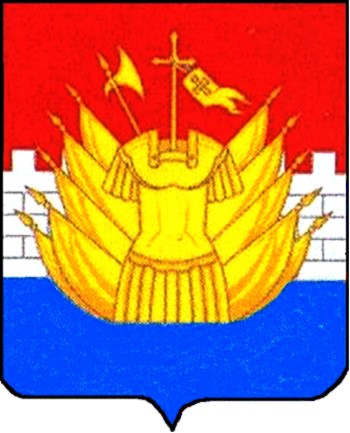 